令和５年　大山町初区長会日　時：令和5年1月9日（月）午前10時00分～場　所：保健福祉センターなわ1．開　　　　会2．町長あいさつ3．町議会議長あいさつ4．社会福祉協議会会長あいさつ5．各地区会長及びﾌﾞﾛｯｸ会長互選互選場所：中山ﾌﾞﾛｯｸ：会議室、名和ﾌﾞﾛｯｸ：このホール、大山ﾌﾞﾛｯｸ：ロビー6．大山町区長会長、同副会長互選   互選場所：会議室7．区長会長、同副会長あいさつ8．各課からの連絡・依頼事項9．質　疑　応　答10．閉　　　会閉会後、御来屋地区の区長さんは地区区長会を行いますので、会議室１へお集まりください。【総務課】0859-54-52011．文書配布毎月2回、第2木曜日と最終木曜日に各区長さん宛に「区長文書」をお送りします。次回は、1月12日（木）の予定です。2．区長名簿原則非公開。ただし、公共機関が工事、統計調査等を行う場合に、問い合わせがあれば公益性を考慮したうえで、名簿を公開させていただきますので、ご了承ください。3．集落の総会資料印刷　　総会資料を印刷される場合は、総務課又は各支所総合窓口室へ原稿とコピー用紙をご持参いただければ、無料（白黒印刷の場合）で必要部数を印刷します。ただし、カラーの場合は、片面あたり20円をご負担いただきます。　※対象は総会資料のみで、その他の文書(集落内回覧文書等)は対象としておりません。土曜・日曜に関しましては名和・大山地区は各公民館で、中山地区は図書館で対応しております。用紙を持参されず、役場の用紙を使用される場合は下記の料金をご負担いただきます。※なお、初区長会資料は大山町公式ホームページでも公表します。4．集落コミュニティ活動補助金基本額30,000円＋1,200円/戸（10月1日現在の文書配布戸数）5．各集落からの要望事項「要望書（任意様式）」を総務課、各支所総合窓口室まで提出してください。回答は速やかに対応するように努めます。6．消防施設整備費補助金集落で行う消防施設等の整備を推進するための補助事業。機器や資材整備に要する費用の1/2を補助します。また、次年度の予算作成に併せて、10月上旬頃までに集落からの補助要望を取りまとめますので、早めに検討をお願いします。7. 放送施設整備費補助金　  集落の放送施設等の整備を行うための補助事業です。　　  機器等の設置、修繕に要する費用から2万円を差し引いた額の1/2を補助します。計画される場合はお問い合わせください。また、消防施設整備費補助金とあわせて10月に集落からの次年度の補助要望をとりまとめます。8．自主防災組織の設置、活動支援制度自主防災組織とは「自分たちの住む地域は自分たちで守る」の理念に基づき自主的に防災活動を行う組織です。大きな地震や風水害に備えて「地域ぐるみの協力体制」を整備しましょう。令和４年１２月現在の自主防災組織の設置集落数は、１２３集落となっています。まだ設置されていない集落・自治会におかれては設置に向けた検討をお願いします。①自主防災組織の育成・活動支援のため次のとおり補助制度を設けています。　・自主防災組織育成事業補助金　　20,000円（均等割）＋（300円×世帯数）・災害時要援護者台帳等の作成金額　 3,000円（台帳） ＋（100円×個別計画件数）②補助金交付申請書類等については、4月中旬までに集落または自主防災組織代表の方に送付いたします。　　なお、交付申請の期限を5月末としますので、事業を実施される場合は申請書を忘れずにご提出ください。9．町と自主防災組織の連携　　町では災害が発生した際の状況や安否確認のため自主防災組織や集落・自治会の緊急連絡先を把握するようにしています。　別紙「令和５年 災害時緊急連絡先」に役職・氏名・緊急時連絡先（電話番号）をご記入のうえ、１月３１日(火)までに総務課または各支所総合窓口室へご提出ください。10．コミュニティ助成事業（地域防災組織育成助成事業）　自主防災組織に対する宝くじの収益を財源としたコミュニティ助成事業です。　３０万～２００万円の範囲で自主防災活動に必要な施設、資機材整備の助成を行います。例年、８月下旬に次年度事業採択の募集案内を集落または自主防災組織代表の方にお送りしています。ご希望があればお早めに申請内容をご検討ください。※申請をされたとしても必ず助成されるものではありません。また、複数の自主防組織から申請された場合には内部選考をさせていただく場合があります。11．危険空き家について　　各集落内に倒壊の危険性がある空き家があれば情報提供をお願いします。提供いただいた物件については、大山町空家等対策協議会において、今後の対応を協議したいと考えます。12. 選挙について　　本年は次の選挙が予定されています。選挙執行の際にはいろいろとお世話になりますが、ご協力をお願いします。　　○統一地方選挙県知事投開票日：令和5年4月9日（任期満了日：令和5年4月12日）県議会議員投開票日：令和5年4月9日（任期満了日：令和5年4月29日）【企画課】0859-54-52021．交通安全運動の推進　年に4回、交通安全運動期間を設けて交通安全の取り組みを実施しています。　また、毎月1日と15日は交通安全日として取り組みを進めています。集落内での「交通安全旗」「のぼり旗」の掲揚、有線放送等での周知など、交通安全の取り組みにつきましてご協力をお願いします。なお、交通安全旗は役場企画課にて販売しています。【交通安全旗　・大（170×140cm）2,000円　　・小（80×70cm）300円】2．スマイル大山号 スマイル大山号（予約型の有償運送バス）は、ご利用いただきやすいよう各集落に複数 の乗降場所を設置しています。この乗降場所は、各集落の実情にあわせ移設や新設のご相談に応じていますので、必要な場合は集落でご検討のうえ区長さんを通してご連絡ください。 また、運転免許を自主返納された方には、スマイル大山号の回数乗車券10,000円分を年1回交付していますので、返納後の交通手段としてご利用ください。3．宝くじのコミュニティ助成事業 　ご利用希望を9月頃に区長さんに文書で連絡させていただく予定です。 なお、申し込まれた事業につきましては、県を通じて（財）自治総合センターへ申請され、審査により採否が決定されます。令和４年度は、備品購入2件と遊具設置1件が採択されています。＜参考＞①一般コミュニティ助成事業・助成金 ･･･ 100万円以上の事業で助成の上限は250万円まで。・対象事業 ･･･ｺﾐｭﾆﾃｨ活動に係る備品整備や遊具設置（既設撤去費は対象外）など。②コミュニティセンター助成事業　　  ・助成金 ･･･ 対象となる総事業費の5分の3以内。上限は1,500万円まで。・対象事業 ･･･ 公民館、集会所の建設・大規模修繕。（既設撤去費は対象外）4．自治会集会所整備事業補助金   地域の活性化や集落維持を図ることを目的とし、自治会集会所の整備（新築・増築など）に係る費用の一部を補助しております。9月頃に区長さんに文書で連絡させていただきますのでご活用ください。 ・補助金 … 100万円以上の事業で、補助の上限は1,000万円まで（要件で変動） ・対象経費…集会所の新築・修繕等のうち建築工事費にあたる経費5．除雪機購入補助   自治会等が除雪作業に使用する小型除雪機の購入費用を助成します。　　　・助成金額　購入費用の１／２　上限１００万円現在、令和４年度中に購入される場合の申請を受け付けています。令和５年度中の購入に対する補助申請受付は、準備ができましたらあらためて区長さんにお知らせします。6．地域自主組織の活動　旧小学校区（10地区）単位に設置された地域自主組織と大山町は、相互補完し、地域実情に応じた課題の解決や地域活性化に取り組んでいます。各集落は、地域自主組織と連携することで、困りごとの解決につながる取り組みを行うことが可能です。　各地域自主組織から、総会・評議会の出席や委員選出のお願いがありますのでご協力をお願いします。7．移住定住助成事業　空き家登録制度（空き家バンク）により、空き家を貸したい（売りたい）人と借りたい（買いたい）人とのマッチングが毎年10件程度成立しています。この空き家バンクに登録していただける物件を探していますので、制度の周知についてご協力願います。　なお、集落からのご紹介で空き家バンクの登録に至った場合は10万円、この空き家に空き家バンク制度を通じて移住者が入居した場合は、追加で5万円の報奨金を交付する制度もあります。8．ふるさと納税　大山町では、町を応援いただける方から、「ふるさと納税」としての寄附を受け付けています。寄附者が町外の方の場合、5,000円以上ご寄附いただいた方は、お礼の品としてさまざまな地元特産品をお選びいただけます。寄附額に応じて所得税・住民税の控除対象となる場合もありますので、お知り合いの方、ご親戚など、大山町を応援いただける方にぜひご紹介ください。＜ふるさと納税申し込み方法＞○インターネットで「大山町　ふるさと納税」と検索いただき、各サイトから申し込み○パンフレットから申し込み※パンフレットご希望の方は大山町役場企画課（0859-54-5202）にご連絡ください。【税務課】1．確定申告（住民税申告）について　今年度も名和農業者トレーニングセンターで開催します。　受付期間は、２月９日（木）から３月１５日（水）の２４日間で、次のページのとおり、集落ごとに割り振りをしています。日程につきましては、広報だいせん1月号の折り込みをご覧ください。　確定申告受付期間中は大変混み合いますので、なるべく日程表に記載しております指定日にお越しいただきますよう、ご協力をお願いします。　土地や株式等の譲渡所得、住宅借入金等特別控除の申告をされる場合は、１時間以上お待ちいただくことがございますので、e-Tax（電子申告）や郵送等による提出、米子コンベンションセンターでの申告をおすすめしております。　新型コロナウイルス感染症拡大防止のため、申告会場に来られる際はマスクの着用をお願いします。また、事前に検温の上、風邪の症状（発熱、咳、くしゃみ、喉の痛み、倦怠感など）がある方は来場をお控えください。　また、デマンドバス（スマイル大山号）をご利用されて来場された方には受付窓口においてかえりの乗車券（当日のみ有効）をお配りしますので、お声掛けください。　なお、公的年金以外に収入がない方で、令和５年１月１日現在、６５歳未満で年金収入額が９８万円以下の方および６５歳以上で１４８万円以下の方は申告不要です。2．固定資産（土地、家屋）の異動届出について　固定資産税は、毎年１月１日現在の所有者に課税されます。固定資産に次のような異動があった場合は、「固定資産異動申告票」により本庁税務課又は各支所総合窓口室に届出をお願いします。（１）建物を取り壊された場合。（２）建物を新築、増築された場合。（３）建物の用途変更、土地の地目変更をされた場合。3.　固定資産税の公益減免　　自治会が管理する土地や家屋で、広く地域のために専用するもの（金銭の授受があるものは除く。）は、その公益性を考慮して固定資産税を減免します。令和４年度に減免の決定を受けている自治会には、変更の有無の確認及び申請についての通知を３月下旬に区長文書で送付予定です。変更がなければ申請書の提出は不要です。減免の内容や名義人等に変更がある場合、また新規に減免を希望される場合は、減免申請書を提出してください。◆確定申告日程表※申告会場は、名和農業者トレーニングセンターです。【住民課】0859-54-52101．ごみ出し困難者に係る戸別収集高齢者や障がいのある方などで、ごみステーションまで自力でごみを出すことが困難な方を対象とした自宅敷地内での戸別収集を実施しています。詳しくは住民課にお尋ねください。2．生ごみ出しま宣言袋　　生ごみを自家処理し、生ごみを可燃ごみとして排出しない世帯を対象に、令和5年4月から無料で使用できる「生ごみ出しま宣言袋」の申し込みを受け付けています。希望される方は、住民課または各支所総合窓口室に「生ごみ出しま宣言書」を提出していただきます。3．生ごみ処理機購入費補助金生ごみの減量化・再資源化を推進するため、生ごみ処理機を購入される方に、購入費の一部を補助します。補助率は4/5、補助の上限は、電気式生ごみ処理機5万円、生ごみ処理容器6千円です。5年間生ごみを出さないことを宣言できる方が対象です。購入前に申請が必要です。4. 飼い主のいない猫不妊・去勢手術費補助金飼い主のいない猫の不妊・去勢手術助成事業を行っています。補助金の交付額は、メス最大20,000円、オス最大10,000円です。5．日本赤十字社の会費納入と会員募集のお願い　日本赤十字社では、５月の赤十字運動月間にあわせて、会費並びに会員の募集を行います。日赤の活動資金確保にご理解いただき、とりまとめのご協力をお願いします。6. 死亡届の手続き受付は、平日は住民課及び各支所総合窓口室で、土日祝日は本庁のみで対応します。自治会の役目で使者として手続きに来られるときは、次の点にご留意ください。ご家族から死亡診断書を預かって来庁されるときは、用紙左側の死亡届書が記入されていることをご家族に確認のうえお預かりください。下記の内容について聞き取りを行っていますので、事前にご家族に確認してください。＊火葬代は、直接火葬場でのお支払いになります。新聞への「おくやみ掲載」を希望される場合は、「申込書」を記入していただきますので以下の事項についても事前にご家族に確認してください。7. 消費生活相談及び出前講座毎月第4火曜日は消費生活相談員が役場住民課で消費生活相談を行っています。また、出前講座では「消費者トラブルの被害を防ぐ」、「身近な製品の事故防止」など、ご要望に応じて随時実施しますので、お気軽にお問い合わせください。【建設課】0859-53-31861．小規模改修に係る原材料支給事業集落内の環境道、側溝など（町道・土地改良区管理の農道以外）の小規模な補修又は改修のうち、必要となる原材料の支給と、必要に応じて建設機械借上げ費の補助を行います。＜対象事業＞・幅員2ｍ以上の道路又は集落内の施設で、町道や土地改良区管理以外の施設であること。＜支給原材料＞・支給材料は生コンクリート、砕石、コンクリート二次製品、アスファルト等・支給の限度額は予算の範囲内で、年間50万円を超えない額とします。・支給材料とは別に、必要に応じて建設機械借上げ費の補助を行います。＜申し込み方法＞・区長名で原材料支給等申請書を提出して下さい。　　・申請期間を原則として4月1日から4月28日までの間とします。　　※申請が少なければ申請期間以降は随時受付けします。2．大山町防犯灯設置費等補助金制度3．集落への草刈委託（注）他事業との併用はできません。4．鳥取県版河川・道路ボランティア事業の紹介　鳥取県では県管理の土木施設の維持管理をしていただけるボランティア団体を募集しています。活動に興味のある団体の方は、西部総合事務所米子県土整備局維持管理課（0859-31-9712）又は建設課までご連絡ください。【観光課】0859-53-31101．大山町名和マラソンフェスタ２０２３新型コロナウイルス感染症拡大の影響で３年間開催中止となっていますが、現在は新型コロナウイルス感染症対策を図りながら開催する方向で準備を進めています。　コース沿道の区長様にはお手数をおかけしますが、大会が近づきましたら、役員のボランティア募集のお世話をいただきますよう、よろしくお願いします。日時：令和５年５月１４日（日）場所：大山町名和総合運動公園及びマラソンコース【水道課】0859-54-52041．公民館・集会所の水道料金及び下水道料金の納付について　各集落の公民館・集会所の水道料金及び下水道料金の納付をお願いします。料金は下記表のとおりで、集落の世帯数（１月１日現在の区長文書配布数）により算定した年間定額料金となります。なお、納付書の発送は２月１６日（納付期限　２月２８日）を予定しています。料金の納付には口座振替もご利用いただけます。　　　　　　　　　　　　　　　　　　　　　　　　　　　　　（年額）2．消火栓の管理について　消火栓がきちっと締まらず水漏れをしているなど、消火栓に不具合がありましたら水道課へご連絡ください。　また、消火栓を使っての消火訓練を計画される場合は、事前に水道課までご連絡をお願いします。3．下水道の使用について　下水道のマンホールポンプ施設にタオルや水に溶けない紙類などが詰まってポンプが停止し、大惨事になりかねないトラブルが多発しております。　水に溶けないものは流さないなど、使用上のルールを守っていただきますようお願いします。<<下水道に流せないもの>>　・布類（タオル、下着など）・水に溶けない紙類（お掃除シート、マスク、紙おむつ、生理用品など）　・食用油、調理くず、残飯など　・糸くず、髪の毛【福祉介護課】0859-54-52071．輝くシルバー交付金集落が実施する「敬老事業」と「支え愛活動」に対して、経費を支援します。敬老事業　75歳以上の高齢者を対象に行う懇親会、演芸会、レクリエーション、記念品贈呈等支え愛活動　生活習慣病や閉じこもりの予防、安否確認、除雪応援、ゴミ出しや買い物の支援等＜交付額＞4月1日現在の75歳以上の高齢者の人数に、1,000円を乗じた額（①②の事業ごと）＜手続き＞５月頃までに関係書類を区長さん宛てに送付します。2．生きがい拠点整備事業　健康で生き生きとした生活を送るために、集会所の段階解消や洋式トイレへの改修を行う場合、その費用の一部を助成しています（補助上限額30万円）。ただし、町内の2/3の集会所ではトイレ改修が終わっていることもあり、令和8年3月末をもって本事業は終了します。制度終了までに集会所の改修を新たに予定される場合は、別途ご相談ください。3．大山町地域介護予防活動支援事業補助金(高齢者の通いの場)地域の支え合いを強め、ご高齢の方の居場所を作ることを目的として、通いの場を提供していただける団体に対して補助を行います。町内在住の65歳以上の方を対象とした介護予防に繋がる活動で、１回あたり２時間以上かつ５名以上の参加があり、定期的に月２回以上行っていただく活動が対象です。4．地域リハビリテーション活動支援事業自治会や地域のサロン等の団体を対象に、介護予防を目的としたリハビリテーション専門職(理学療法士、作業療法士)の派遣事業（無料）を行っています。5．避難行動要支援者登録制度緊急避難時に支援が必要な人を、ご本人や代理人からの申出によって事前登録し、地域の中で支援を受けられるようにするための制度です。対象は、75歳以上の独居、要介護度3以上、身障2級以上、療育手帳A、精神障害1級のいずれかに該当する方で、支援に必要な個人情報を関係者（自治会・民生委員・警察・消防・社協）へ提供することについて、ご同意のうえお申し込みください。6．物品斡旋　鳥取県身体障害者福祉協会（にっしんれん「日本身体障害者団体連合会」の略）から物品斡旋の依頼があることがあります。強制ではありませんので、取扱いの是非は、各区長さんの判断でお願いします。7．民生児童委員の担当地区民生児童委員には、生活の問題や、高齢者・障がい者・児童福祉などの相談に応じ、助言や、情報提供、行政などへの連絡を行っていただいております。昨年12月1日の一斉改選で新たに委嘱された方々は次のとおりで、任期は令和7年11月30日までです。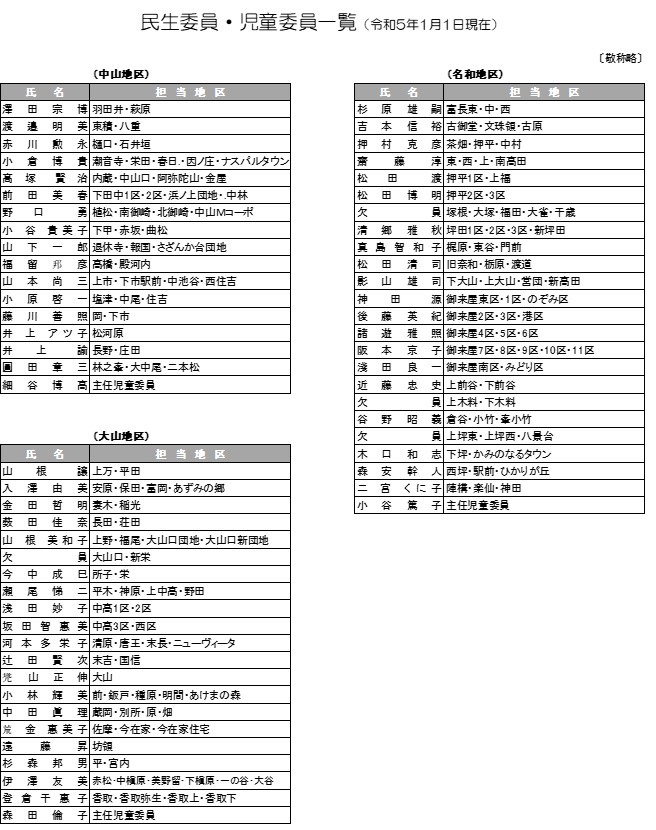 8．大山町人権・同和問題小地域懇談会　コロナ禍により３年間実施できませんでしたが、全集落を３グループに分けて「参加型」「ＤＶＤ視聴型」「資料配布型」の３方式により、人権感覚を高めていきたいと思います。６月頃には各集落をグループ分けした案内を区長さんへお送りしますので、実施に向けたご協力をお願いします。9．下田中児童館の移設工事　施設の老朽化等に伴い、下田中児童館を中山ふれあいセンターの敷地内に移設する工事を令和５年度中に行います。児童館の利用に関しての制約はありませんが、中山ふれあいセンター側は、工事車両の駐車や施設内の改装により、ご不便をおかけいたします。なお、新しい児童館は令和６年４月１日からご利用いただける予定です。【教育委員会　社会教育課　生涯学習室】0859-54-52121．スポーツ大会日程（予定）　※大会日程の詳細は広報4月号にてお知らせします。2．第16回 大山町総合文化祭日　時：10月28日（土）、29日（日）（予定）　　場　所：大山農業者トレーニングセンター3．全国健康福祉祭（ねんりんピック2024鳥取大会）リハーサル大会　令和6年に鳥取県で第36回全国健康福祉祭（ねんりんピック2024鳥取大会）が開催されます。大山町内では、サイクリングとソフトボールが開催されます。　沿道や会場での応援をお願いします。令和5年には、サイクリングのリハーサル大会を開催します。「サイクリング　リハーサル大会」　　　  日にち：10月8日（日）予定発着地：名和総合運動公園その他：発着地では、一般の方も参加できる健康づくり教室やおもてなしイベントを行います。（日程及び実施コースが決まりましたら、区長さん宛てに文書の発送とともに、町報、防災無線、ホームページなどでお知らせさせていただきます）【農業委員会事務局】0858-58-61151．農業委員及び農地利用最適化推進委員の改選について　　現在の農業委員及び農地利用最適化推進委員（以下推進委員）の任期が令和５年７月１９日で満了します。これに伴い、令和５年７月２０日から令和８年７月１９日までの３年間の任期の新しい農業委員・推進委員を募集します。　　募集人員：農業委員１５人、推進委員１５人（中山・名和・大山地区各５人）　　募集期間：令和５年４月１１日～令和５年５月１０日（予定）　　応募方法：団体からの推薦、個人３人以上からの推薦または自薦【社会福祉協議会】0859-39-5018（本所・大山支所）　0858-49-3000（中山支所）0859-54-2200（名和支所）1．社会福祉協議会会費の取りまとめについて　地域福祉活動を支えるための貴重な財源として、皆さまの温かいご理解とご協力をお願いします。　　会費種類：普通会費　　金　　額：1世帯1,000円　　そ の 他：6～7月ごろに区長さん宛てに依頼文書を発送します。2．赤い羽根共同募金、歳末たすけあい募金の取りまとめについて地域福祉活動推進のための貴重な財源としてご理解ご協力をお願いします。・赤い羽根共同募金運動ならびに歳末たすけあい募金運動（10月～12月）・9月に区長さん宛てに依頼文書を発送します。3．共同募金配分金活用助成事業について大山町内に活動拠点を置く集落やグループ等が、自ら企画した地域福祉活動を目的とした事業に対し、必要な経費を助成します。　申請期間：1月～2月（予定）　助成金額：申請する総事業費の3/4以内で、上限100,000円（※応募者多数の場合は、減額になることがあります。）4．地域福祉座談会の開催について社会福祉協議会事業の理解の促進、地域の福祉課題のニーズキャッチや福祉・介護に関する情報提供を行います。　　・開催3か月前を目安に、区長さん宛てに依頼文書を発送します。　　（開催については、新型コロナウイルス感染症拡大状況をみながら相談させていただきます）5．災害時における支え愛地域づくり推進事業について支え愛マップの作成をとおして、地域に暮らしている「要支援者（※）」を支えるための災害発生時の避難支援の仕組みなど、住民同士でつくる取組みを推進します。（※）一人暮らし、寝たきり及び認知症等の高齢者、障がいのある方中山ﾌﾞﾛｯｸ中山ﾌﾞﾛｯｸ名和ﾌﾞﾛｯｸ名和ﾌﾞﾛｯｸ大山ﾌﾞﾛｯｸ大山ﾌﾞﾛｯｸ上中山NO.　（　　　　）庄　内NO.　（　　　　）高　麗NO.　（　　　　）下中山NO.　（　　　　）名　和NO.　（　　　　）所　子NO.　（　　　　）逢　坂NO.　（　　　　）御来屋NO.　（　　　　）大　山NO.　（　　　　）光　徳NO.　（　　　　）会　　　長会　　　長副　会　長副　会　長副　会　長副　会　長　　ﾌﾞﾛｯｸ　　ﾌﾞﾛｯｸ　　ﾌﾞﾛｯｸサ イ ズ内　容内　容金　額Ａ４～Ａ３片面白黒　　　　４円Ａ４～Ａ３片面カラー　　　２４円Ａ４～Ａ３両面白黒　　　　５円Ａ４～Ａ３両面カラー　　　４５円Ａ２片面白黒　　　２０円Ａ１片面白黒　　　４０円Ａ０片面白黒　　　８０円月日曜日対 象 集 落 名対 象 集 落 名月日曜日午前（受付時間９：００～１１：００）午後（受付時間１３：００～１６：００）2月9日木羽田井、ナスパルタウン、中山口束積、石井垣、春日、因ノ庄2月10日金内蔵、曲松、阿弥陀山、中山Mコーポ金屋、下田中１区、下田中２区、中林2月13日月北御崎、南御崎、退休寺、殿河内八重、樋口、報国、萩原、潮音寺、栄田2月14日火浜ノ上団地、植松、塩津、二本松、香取下甲、赤坂、下市駅前、さざんか台団地2月15日水高橋、松河原、長野、若者向け住宅上市、下市、庄田、大中尾、林之峯2月16日木西住吉、住吉、中池谷、中尾、岡平田、稲光、富岡2月17日金上万、末長荘田、長田2月20日月妻木、保田、清原安原、あずみの郷、ニューヴィータ2月21日火平木、神原、中高三区、中高西区上野、上中高、大山口、大山口団地、大山口新団地2月22日水福尾、所子新栄、栄、国信、末吉2月24日金中高一区、中高二区、野田、唐王、やすらぎの里平、別所、原、一の谷2月27日月大山、鈑戸、蔵岡、明間、美野留、あけまの森佐摩、宮内、下槇原、大谷、中槇原2月28日火種原、前、畑赤松、今在家、今在家住宅、めぐみ館3月1日水坊領、香取上、香取下上前谷、倉谷、峯小竹、小竹3月2日木下前谷、上木料、下木料下坪、西坪、かみのなるタウン3月3日金上坪東、上坪西、駅前、ひかりが丘、八景台陣構、楽仙、富長東、富長中、富長西3月6日月古御堂、塚根、大塚、大雀、千歳文珠領、茶畑、押平1区、押平、中村、福田、上福3月7日火古原、東高田、新高田、南高田、かずき上高田、西高田、押平2区、押平3区3月8日水坪田3区、東谷、門前、渡道梶原、旧奈和、栃原、神田、香取弥生3月9日木下大山、大山ロイヤルヒルズ、営団、新坪田坪田１区、坪田2区、上大山、御来屋東区、御来屋1区3月10日金御来屋2区、御来屋3区、御来屋4区、御来屋5区、御来屋6区、御来屋7区 、ル・ソラリオン御来屋8区、御来屋9区、御来屋10区、御来屋11区、御来屋南区、御来屋港区、みどり区、のぞみ区3月13日月未申告の方（大山地区）未申告の方（大山地区）3月14日火未申告の方（中山地区）未申告の方（中山地区）3月15日水未申告の方（名和地区）未申告の方（名和地区）区　分区　分補助金額（1灯当り上限額)新設LED防犯灯15,000円修繕蛍光灯など→LED防犯灯10,000円修繕LED防犯灯→LED防犯灯 5,000円区　分区　分草刈委託要件内容草刈作業及び後片付け要件場所町が草刈路線として管理を行っている路線、及び必要と認めた路線委託料単価後片付けをする場合：5９円/㎡刈投げの場合　　　　：36円/㎡(※Ｒ４年度単価)世帯数水道料金下水道料金３０戸未満２，８２９円３，１４３円３０戸以上５０戸未満４，７１４円５，２３８円５０戸以上７０戸未満６，６００円７，３３３円７０戸以上９，４２９円１０，４７６円期　日大　　　　　会　　　　　名1月～3月元旦マラソン（1/1）、卓球大会（2/23）4月～6月ゴルフ大会（4月）、グラウンド・ゴルフ大会（6月）7月～9月バレーボール大会（8月）10月～12月ゴルフ大会（10月）、軟式野球大会（10月）、バドミントン大会（11月）駅伝競走大会（11月）、ソフトバレーボール大会（11月）